Early Learning Coalition of North Florida, Inc.BOARD MEETINGJune 28, 2022Conference Call:  888-296-6500, Guest Code:  9665822:00 p.m.ATTENDANCE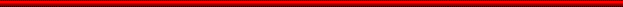 CALL TO ORDER/ROLL CALLJ. Farris, Interim Chair, called the meeting to order at 2:06 p.m.  Roll was taken by M. Hanson; quorum was met with 13 of the 22 board members in attendance.  PUBLIC COMMENTNo comments.APPROVAL OF JUNE 15, 2022 Board Meeting Minutes* T. Little motioned to approve the June 9, 2021 Board Meeting Minutes, as presented.  R. Coleman seconded the motion. No discussion, motion passed unanimously. NEW/UNFINISHED BUSINESSAPPROVAL OF THE GRANT AGREEMENT BETWEEN THE DIVISON OF EARLY LEARNING (DEL) AND THE EARLY LEARNING COALITION OF NORTH FLORIDA FOR SCHOOL READINESS (SR) AND VOLUNTARY PREKINDERGARTEN (VPK)*As the Coalition has been satisfied with Episcopal Children’s services (ECS) delivery of services in contract year 2020/2021 (and all applicable prior years), the Coalition will continue contracting with ECS for 2022/2023.	2.  V. Delcomyn motioned the Approval of the Grant Agreement between the  	Office of Early Learning (DEL) and the Early Learning Coalition of North Florida for School Readiness (SR) and Voluntary Prekindergarten (VPK).  W. Kersey Graves seconded the motion. No discussion, motion passed unanimously.BOARD SELF EVALUATION- REMINDER DUE JULY 15, 2022The annual Board of Directors Self-Evaluation Form was distributed to all Board Members and all were requested to return their evaluations to M. Hanson no later than July 15, 2021.  This evaluation assists the staff in their continued strive to be a model Coalition and a non-profit that community partners enjoy serving and assures the Board that we are fulfilling each and every board members expectations.REVIEW OF BOARD MEMBERSHIP-InformationalNo CommentsBOARD ABSENTEEISM LOG- InformationalNo Comments.  BOARD COMMENTSNo Comments.NEXT MEETINGSThe next scheduled meetings are as follows:Wednesday, August 3, 2022 , 10:30 a.m. – Exec/Admin Committee Conference Call  Wednesday, September 14, 2022 10:30 a.m.  – Annual Board Meeting World Golf Village Convention Center ADJOURNMENT*5.      V. Delcomyn motioned for adjournment at 2:19 p.m.  T. Little     seconded the motion.  No discussion – motion passed unanimously.Members Present:Dr. Myrna Allen, TreasurerRebecca ChandlerRon ColemanVina DelcomynJoy Farris, Interim ChairKyle GammonWhitney Kersey GravesMary Ann HolanchockTheresa LittleMarsha PeacockMichael SiragusaCassandra VirgoRenee WilliamsMembers Absent:Leslie BarstowJessica BishopBrian GrahamMichelle JonihakisBrian McElhoneAubrie Simpson GothamJessica StallingsPatricia TauchChristian WhitehurstStaff Present:, Chief Executive OfficerMarie Hanson, Office ManagerTajaro Dixon, Grants and Operations ManagerOthers Present: